О первоочередных мерах в сфере закупок на 2020 год,направленных на профилактику, предупреждение и ликвидацию последствий распространения коронавирусной инфекции (COVID-19)   	Во исполнение п. 1.1 перечня поручений Председателя Правительства Республики Саха (Якутия) от 27.03.2020 г. №Пп-26-П1 «О принятии первоочередных мер в сфере закупок на 2020 год, направленных на осуществление закупок товаров, работ, услуг, для обеспечения государственных нужд Республики Саха (Якутия), в целях предотвращения распространения новой коронавирусной инфекции (COVID-19) на территории Республики Саха (Якутия)» постановляю:Ввести запрет на осуществление закупок, предметом которых является  поставка мебели, автотранспортных средств, компьютерной техники, дорогостоящего оборудования, канцелярских товаров, полиграфической продукции, проведение культурно-массовых мероприятий, образовательных услуг в очном режиме, проведение текущих и капитальных ремонтов, не связанных с ликвидацией и локализацией аварий и с исполнением предписаний контролирующих и надзорных органов, за исключением закупок в рамках реализации национальных проектов. (Шмидт О.А)В случае необходимости осуществления закупок на товары, работы, услуги, указанные в п. 1. настоящего постановления, осуществлять согласование таких закупок с районной комиссией по повышению эффективности бюджетных расходов. (Ведерникова Е.В.)Осуществлять санкционирование оплаты денежных обязательств по расходам, с учетом запрета согласно п.1 настоящего постановления (Плахотникова С.Н.).При осуществлении закупок,   с установленным ограничением для субъектов малого предпринимательства, не устанавливать требования к обеспечению   исполнения контрактов и гарантийных обязательств.  (Шмидт О.А)Внести изменения в заключенные контракты на поставку товаров, выполнение работ, оказание услуг (в случае необходимости) в части продления срока исполнения контракта   с учетом требований ч. 65 ст. 112 Федерального закона № 44-ФЗ от 05.04.2013 г «О контрактной системе в сфере закупок товаров, работ, услуг для государственных и муниципальных нужд». (Хрущ Е.И., Помалейко А.Л, .Шмидт О.А.).Осуществлять закупки товаров, работ услуг в соответствии с п.4,5 ч.1 ст.93 О контрактной системе в сфере закупок товаров, работ, услуг для государственных и муниципальных нужд» преимущественно посредством электронного ресурса «Закупки малого объема МО «Алданский район».Разработать рекомендации по исполнению настоящего постановления бюджетными учреждениям МО «Алданский район» (Шмидт о.А.).Настоящее постановление разместить на официальном сайте администрации МО «Алданский район».Настоящее постановление вступает в силу с момента подписания и действует до 31.12.2020г.Глава	 района 		             	     				С.Н.ПоздняковШмидт Ольга Андреевна37137РЕСПУБЛИКА  САХА (ЯКУТИЯ) АДМИНИСТРАЦИЯ МУНИЦИПАЛЬНОГО  ОБРАЗОВАНИЯ«АЛДАНСКИЙ  РАЙОН»ПОСТАНОВЛЕНИЕ № 474п от 16.04.2020 г.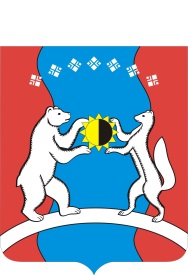 САХА ӨРӨСПҮҮБҮЛҮКЭТЭ«АЛДАН  ОРОЙУОНА»МУНИЦИПАЛЬНАЙТЭРИЛЛИИДЬАһАЛТАТАУУРААХ  